Reviewer & Evaluators ReportA] Title:Goal of PGCONTo improve the quality and count of research publications by setting the standards to all kinds of dissertation topics, through a healthy correlation in Project stage I and II, by resolving the scope of individual dissertation so as to initiate the inter institute cohesive research culture leading to a well sited brand of  quality research publications repository. Reviewers Comments will be based on following aspects:Reviewers Comments: ---------------------------------------------------------------------------------------------------------------------------------------------------------------------------------------------------------------------------------------------------------------------------------------------------------------------------------------------------------------------------------------------------------------------------------------------------------------------------------------------------------------------------------------------------------------------------------------------------------------------------------------------------------------------------------------------------------------------------------------------------------------------------------------------------------------------------------------------------------------------------------------------------------------------------------------------------------------------------------------------------------------------------------------Recommendation: Papers can be accepted      									Papers can be accepted with modifications based on reviewer’s commentsBoard of Studies (Mechanical Engineering), Faculty of Science and Technology, Savitribai Phule Pune University, Pune5th MECHANICAL ENGINEERING POST GRADUATE STUDENTS’ CONFERENCEMECHPGCON2019(Design, Thermal, CADME, Automobile and Mechatronics)Department of Mechanical Engineering, Amrutvahini College of Engineering, Samgamner21-22 June 2019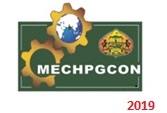 Sr.Review Aspect 1Importance and relevance of topic2Literature review and problem identification3Methodology and approach4Quality of work and originality of work5Inferences and Conclusions drawn